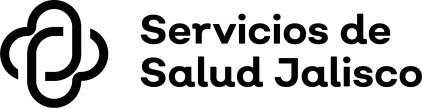 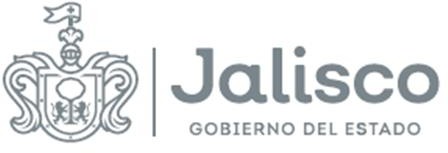 ORGANISMO PÚBLICO DESCENTRALIZADO SERVICIOS DE SALUD JALISCO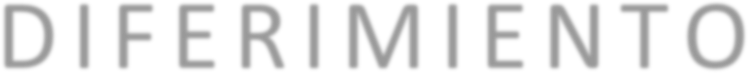 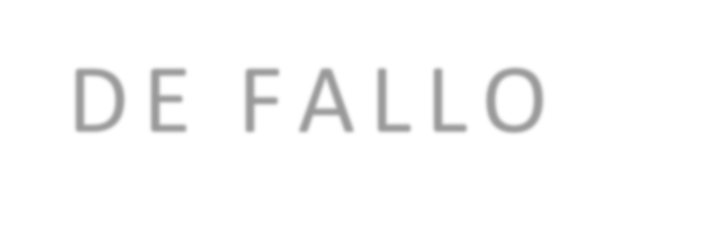 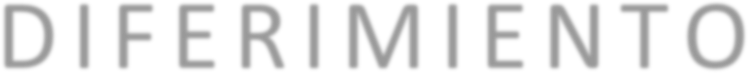 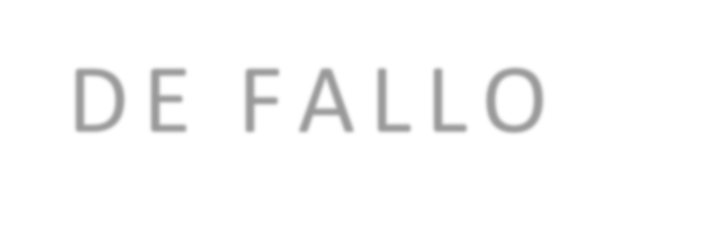 “ADQUISICION DE UTENSILIOS PARA SALAS DE HIDRATACION7 de agosto de 2020Para efectos de comprensión de la presente acta, se deberá de atender el “Glosario” descritos en las BASESque rigen el presente proceso.En la ciudad de Guadalajara Jalisco, el día 7 de agosto de 2020 en el auditorio del ORGANISMO, con domicilio en Dr. Baeza Alzaga No. 107 Colonia Centro C.P. 44100 Guadalajara Jalisco, se reunieron los servidores públicos designados por el Organismo Público Descentralizado Servicios de Salud Jalisco, a efecto de desarrollar el Acto de FALLO del procedimiento relativo a la  ,por lo que se informa lo siguiente:Se difiere la emisión del FALLO para el 18 de agosto de 2020, y se informa que se publicará en el Portal de internet https://info.jalisco.gob.mx a partir de las 19:00 horas. De esta manera, los participantes podrán acudir personalmente a que se les entregue copia del documento en la Coordinación de Adquisiciones del ORGANISMO, con domicilio en Dr. Baeza Alzaga No. 107 Colonia Centro C.P. 44100 Guadalajara Jalisco, de conformidad con lo establecido en el artículo 69, numeral 4 de la LEY.Lo anterior, derivado de la solicitud emitida por parte del AREA REQUIRENTE el día 5 de agosto del 2020, a través de la cual hacen de conocimiento a la Coordinación de Adquisiciones que no han concluido con la revisión y evaluación técnica, misma que se debe realizar de forma meticulosa para así determinar cual de las proposiciones presentadas, brinda las mejores condiciones en cuanto a calidad y demás para cada una de las partidas del proceso licitatorio.De conformidad con en el artículo 66 numeral 2 de la LEY.“2. En todos los casos las convocantes deberán verificar que las proposiciones cumplan con los requisitos solicitados en la convocatoria a la licitación quedando a cargo del área requirente la evaluación de los aspectos técnicos del bien o servicio licitado; la utilización del criterio de evaluación binario, mediante el cual sólo se adjudica a quien cumpla los requisitos establecidos por la convocante y oferte el precio más bajo, será aplicable cuando no sea posible utilizar los criterios de puntos y porcentajes o de costo beneficio. En este supuesto, la convocante evaluará al menos las dos proposiciones cuyo precio resulte ser más bajo; de no resultar estas solventes, se evaluarán las que les sigan en precio.”Todo lo ante dicho encuentra su fundamento en el artículo 65 numeral 1, fracción III de la LEY.“III…se señalará lugar, fecha y hora en que se dará a conocer el fallo de la licitación, fecha que deberá quedar comprendida dentro de los veinte días naturales siguientes a la establecida para este acto y podrá diferirse, siempre que el nuevo plazo fijado no exceda de veinte días naturales contados a partir del plazo establecido originalmente:”Notifíquese la presente resolución a los participantes en los términos establecidos en el punto 15 de las bases que rigen el presente proceso de licitación.De acuerdo con lo anterior, publíquese la presente con fines de notificación a todos los interesados en el Portal de internet https://info.jalisco.gob.mx , protegiendo en todo momento la información pública, confidencial y/o reservada conforme a lo establecido en la Ley de la Materia.Cúmplase. Así lo acordó el Comité de Adquisiciones del Organismo Público Descentralizado Servicios de Salud Jalisco, con la presencia de sus integrantes, que firman al calce y al margen de este diferimiento de fallo con base en lo solicitado por el ÁREA REQUIRENTE, y analizado por la Unidad Centralizada de Compras.Lo anterior, para los efectos legales y administrativos a que haya lugar. CONSTE.AVISO DE PRIVACIDAD CORTO PARA EL TRATAMIENTO DE DATOS PERSONALES RECABADOS POR EL OPD SERVICIOS DE SALUD JALISCO Y COMITÉ DE ADQUISICIONESDEL OPD SERVICIOS DE SALUD JALISCO, con domicilio en la Calle Dr. Baeza Alzaga número 107, en la Colonia centro de la Ciudad de Guadalajara, Jalisco, de conformidad con lo señalado en el artículo 22 de la Ley de Datos Personales en Posesión de Sujetos Obligados del Estado de Jalisco y sus Municipios, por medio del cual se le da a conocer la existencia y características principales del tratamiento al que será sometido los datos personales en posesión de estos responsables. Los datos personales que se recaban serán utilizados única y exclusivamente para conocer la identidad de la persona que comparece a los procesos de Adquisición respectivos y para contar con datos específicos de localización para la formalización de las adquisiciones que se realizan.Pudiendo consultar el Aviso de Privacidad Integral de la Secretaria de Salud y Organismo Público Descentralizado Servicios de Salud Jalisco, en la siguiente liga: http//ssj.jalisco.gob.mx/transparenciaFin del Acta.  	____________________________L.C.P. Gildardo Flores FregosoDirector de Recursos Materiales____________________________L.C.P. Gildardo Flores FregosoDirector de Recursos Materiales           _______________________________Lic. Abraham Yasir Maciel MontoyaServidor Público que Preside la Juntade Aclaraciones     _____________________________                    _______________________________     Lic. Abril Alejandra Ballina Aguiar               Dr. Carlos Armando Ruiz Esparza Macias Representante del Órgano Interno de Control   Director de Prevención y Promoción a la Salud    en el O.P.D. Servicios de Salud Jalisco                  del O.P.D. Servicios de Salud Jalisco     _____________________________                    _______________________________     Lic. Abril Alejandra Ballina Aguiar               Dr. Carlos Armando Ruiz Esparza Macias Representante del Órgano Interno de Control   Director de Prevención y Promoción a la Salud    en el O.P.D. Servicios de Salud Jalisco                  del O.P.D. Servicios de Salud Jalisco     _____________________________                    _______________________________     Lic. Abril Alejandra Ballina Aguiar               Dr. Carlos Armando Ruiz Esparza Macias Representante del Órgano Interno de Control   Director de Prevención y Promoción a la Salud    en el O.P.D. Servicios de Salud Jalisco                  del O.P.D. Servicios de Salud Jalisco                     ________________________________                   Lic. Adrycel del Rocio Flores Santibañez                 Soporte Administrativo B                     ________________________________                   Lic. Adrycel del Rocio Flores Santibañez                 Soporte Administrativo B